Ո Ր Ո Շ ՈՒ Մ
10 օգոստոսի 2020 թվականի   N 1541 ՎԱՆԱՁՈՐ ՔԱՂԱՔԻ ԱՂԱՅԱՆ ՓՈՂՈՑԻ ԹԻՎ 59/4 ՀԱՍՑԵԻ ՀԱՐԱՎԱՅԻՆ ՄԱՍՈՒՄ ԳՏՆՎՈՂ ԱՍՏԻՃԱՆԱՀԱՐԹԱԿԻ ԵՎ ԴՐԱՆՈՎ ԶԲԱՂԵՑՎԱԾ ՈՒ ՍՊԱՍԱՐԿՄԱՆ ՀԱՄԱՐ ԱՆՀՐԱԺԵՇՏ ՀՈՂԱՄԱՍԻ ՆԿԱՏՄԱՄԲ ՎԱՆԱՁՈՐ ՀԱՄԱՅՆՔԻ ՍԵՓԱԿԱՆՈՒԹՅԱՆ ԻՐԱՎՈՒՆՔԸ ՃԱՆԱՉԵԼՈՒ, ԱՍՏԻՃԱՆԱՀԱՐԹԱԿԸ ՕՐԻՆԱԿԱՆԱՑՆԵԼՈՒ, ՀՈՂԱՄԱՍԻ ԳՈՐԾԱՌՆԱԿԱՆ ՆՇԱՆԱԿՈՒԹՅՈՒՆԸ ՓՈԽԵԼՈՒ ԵՎ ՓՈՍՏԱՅԻՆ ՀԱՍՑԵ ՏՐԱՄԱԴՐԵԼՈՒ ՄԱՍԻՆ  Հիմք ընդունելով Վարդան Ժորիկի Մալխասյանի դիմումը, հանրային ծառայություններ մատուցող կազմակերպությունների եզրակացությունները, «ԻՆԷՔՍ» ՍՊԸ-ի կողմից տրված հողամասի և շինությունների հատակագիծը, շինությունների բնութագիրը, ղեկավարվելով ՀՀ հողային օրենսգրքի 3-րդ հոդվածի 1-ին մասի 1-ին կետով, 8-րդ հոդվածի 1-ին մասով, «Տեղական ինքնակառավարման մասին» ՀՀ օրենքի 43-րդ հոդվածի 1-ին մասի 4-րդ կետով, «Քաղաքաշինության մասին» ՀՀ օրենքի 143-րդ հոդվածի 11, 12, 13, 14 մասերով, ՀՀ կառավարության 2006թ. մայիսի 18-ի թիվ 731-Ն որոշմամբ հաստատված կարգով, ՀՀ կառավարության 2006թ. մայիսի 18-ի թիվ 912-Ն որոշմամբ հաստատված կարգի 33-րդ կետով, ՀՀ կառավարության 2005թ. դեկտեմբերի  29-ի թիվ 2387-Ն որոշմամբ հաստատված կարգի 29-րդ կետի «ա» ենթակետով՝ որոշում եմ.1. Ճանաչել Վանաձոր համայնքի սեփականության իրավունքը Վանաձոր  քաղաքի  Աղայան փողոցի թիվ 59/4 հասցեի հարավային մասում ինքնակամ կառուցված, ՀՀ քաղաքացիական օրենսգրքի 188-րդ հոդվածի 5-րդ մասով սահմանված օրինականացման պայմաններին համապատասխանող 4.4քմ մակերեսով աստիճանահարթակի և դրանով զբաղեցված ու սպասարկման համար անհրաժեշտ, ՀՀ հողային օրենսգրքի 60-րդ հոդվածով սահմանված հողամասերի թվին չդասվող 14.9քմ մակերեսով հողամասի նկատմամբ` համաձայն հատակագծի:	
2.  Ճանաչել օրինական սույն որոշման 1-ին կետում նշված հասարակական գործառնական նշանակությամբ ինքնակամ կառույցը:	
3. Փոխել Վանաձոր քաղաքի Աղայան փողոցի թիվ 59/4 հասցեի հարավային մասում գտնվող աստիճանահարթակի զբաղեցրած և սպասարկման համար անհրաժեշտ 0.00149հա մակերեսով հողամասի գործառնական նշանակությունը՝ բնակավայրերի բնակելի կառուցապատման հողերից՝ հասարակական կառուցապատման հողերի:	
4. Վանաձորի համայնքապետարանի աշխատակազմի եկամուտների հավաքագրման, գույքի կառավարման և գովազդի  բաժնին` 5-օրյա ժամկետում դիմել ՀՀ կադաստրի կոմիտեի Լոռու մարզային ստորաբաժանում` սույն որոշման 1-ին կետում նշված ինքնակամ կառուցված աստիճանահարթակի և դրանով զբաղեցված ու սպասարկման համար անհրաժեշտ հողամասի նկատմամբ համայնքի սեփականության իրավունքի պետական գրանցում կատարելու համար:	
5. Վանաձորի համայնքապետարանի աշխատակազմի ճարտարապետության և քաղաքաշինության բաժնի պետ-գլխավոր ճարտարապետ Ս.Աբովյանին` սույն որոշման 1-ին կետում նշված գույքի նկատմամբ համայնքի սեփականության իրավունքի գրանցումից հետո 15 աշխատանքային օրվա ընթացքում գրավոր առաջարկել սույն որոշման 1-ին կետում նշված աստիճանահարթակի ինքնակամ կառուցումը իրականացրած անձին աստիճանահարթակը և հողամասը ուղղակի վաճառքի ձևով օտարելու վերաբերյալ:	
6. Վանաձոր քաղաքի Աղայան փողոցի թիվ 59/4 հասցեի հարավային մասում գտնվող գույքին տրամադրել փոստային հասցե` ք.Վանաձոր, Աղայան փողոց, թիվ 59/4-2 աստիճանահարթակ:ՀԱՄԱՅՆՔԻ  ՂԵԿԱՎԱՐ՝   ՄԱՄԻԿՈՆ ԱՍԼԱՆՅԱՆ Ճիշտ է՝ԱՇԽԱՏԱԿԱԶՄԻՔԱՐՏՈՒՂԱՐԻ ԺԱՄԱՆԱԿԱՎՈՐ ՊԱՇՏՈՆԱԿԱՏԱՐ		  	Ա.ՀՈՎՀԱՆՆԻՍՅԱՆ
ՀԱՅԱՍՏԱՆԻ ՀԱՆՐԱՊԵՏՈՒԹՅԱՆ ՎԱՆԱՁՈՐ ՀԱՄԱՅՆՔԻ ՂԵԿԱՎԱՐ
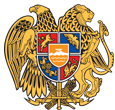 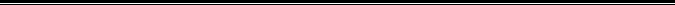 Հայաստանի Հանրապետության Լոռու մարզի Վանաձոր համայնք
Ք. Վանաձոր, Տիգրան Մեծի 22, Ֆաքս 0322 22250, Հեռ. 060 650044, 060 650040 vanadzor.lori@mta.gov.am, info@vanadzor.am